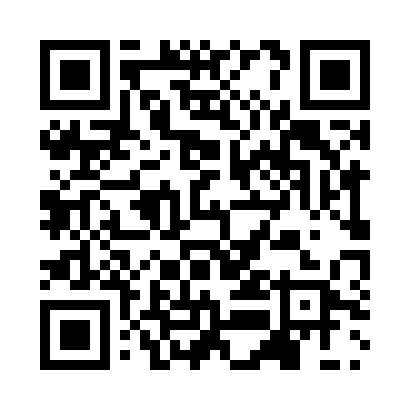 Prayer times for De Heidsie, BelgiumWed 1 May 2024 - Fri 31 May 2024High Latitude Method: Angle Based RulePrayer Calculation Method: Muslim World LeagueAsar Calculation Method: ShafiPrayer times provided by https://www.salahtimes.comDateDayFajrSunriseDhuhrAsrMaghribIsha1Wed3:456:131:385:419:0511:222Thu3:416:111:385:429:0611:253Fri3:386:091:385:429:0811:284Sat3:346:081:385:439:0911:315Sun3:306:061:385:449:1111:356Mon3:266:041:385:449:1311:387Tue3:246:021:385:459:1411:418Wed3:236:011:385:469:1611:449Thu3:225:591:385:469:1711:4510Fri3:225:571:385:479:1911:4611Sat3:215:561:385:479:2011:4612Sun3:205:541:385:489:2211:4713Mon3:205:531:385:499:2311:4814Tue3:195:511:385:499:2511:4815Wed3:195:501:385:509:2611:4916Thu3:185:481:385:509:2811:5017Fri3:185:471:385:519:2911:5018Sat3:175:451:385:529:3111:5119Sun3:175:441:385:529:3211:5220Mon3:165:431:385:539:3411:5221Tue3:165:421:385:539:3511:5322Wed3:155:401:385:549:3611:5423Thu3:155:391:385:549:3811:5424Fri3:145:381:385:559:3911:5525Sat3:145:371:385:559:4011:5526Sun3:145:361:385:569:4211:5627Mon3:135:351:395:569:4311:5728Tue3:135:341:395:579:4411:5729Wed3:135:331:395:579:4511:5830Thu3:125:321:395:589:4611:5831Fri3:125:311:395:589:4711:59